ΘΕΜΑ: «Eκδήλωση ενδιαφέροντος  από  Ταξιδιωτικά Γραφεία για                3-μερη μετακίνηση μαθητών  του σχολείου στο Νομό Ξάνθης                στις  22, 23, 24 Απριλίου 2018ΣΧΕΤ:    Υ.Α. 33120/ΓΔ4/28-2-2017/Υπ. Παιδείας (ΦΕΚ 681/6-3-2017)Το 3ο Γυμνάσιο Νεάπολης προκηρύσσει εκδήλωση ενδιαφέροντος από Ταξιδιωτικά Γραφεία για μετακίνηση του σχολείου, σύμφωνα με τη σχετική Υ.Α.Προορισμός:  Νομός Ξάνθης.Ημερομηνία μετακίνησης: Κυριακή 22-4-2018. Αναχώρηση από το σχολείο στις 7.30 και επιστροφή την Τρίτη 24-4-2018 στις 20.30  Προβλεπόμενος αριθμός συμμετεχόντων: 29  μαθητές και  3 καθηγητές.Μεταφορικό Μέσο: Λεωφορείο.Διάρκεια: 3 ημέρες – 2 διανυκτερεύσεις.Οι 2 διανυκτερεύσεις θα γίνουν στη Σταυρούπολη Ξάνθης και στο Ξενοδοχείο «Νέμεσις» σε τρίκλινα δωμάτια με πρωινό.Πρόγραμμα επισκέψεων: Περιοχές σε όλο το Νομό Ξάνθης καθ’ όλη τη διάρκεια, ενδεικτικά λίμνη Βιστονίδα, Αβδηρα, Τοξότες, πομακοχώρια (έως πάνω Κοττάνη) , πόλη της Ξάνθης κα.Υπενθυμίζεται η υποχρεωτική Ασφάλιση Ευθύνης Διοργανωτή, σύμφωνα με την κείμενη νομοθεσία και η κατάθεση υπεύθυνης Δήλωσης από το Ταξιδιωτικό Γραφείο ότι διαθέτει το  ειδικό σήμα λειτουργίας σε ισχύ.Ειδικοί όροι:α. Το λεωφορείο να είναι σύγχρονο και σε άρτια κατάσταση, κατά την κείμενη Νομοθεσία και διαθέσιμο καθ΄ όλη τη διάρκεια της εκδρομής.β)  Οι οικονομικές προσφορές να περιλαμβάνουν  πρόσθετη ιατροφαρμακευτική ασφάλιση με κάλυψη εξόδων  σε περίπτωση ατυχήματος & ασθενείας μαθητών και συνοδών.γ)  Οι οικονομικές προσφορές να αναφέρουν συνολική τιμή της εκδρομής (με ΦΠΑ) και τιμή ανά μαθητή.δ)  Κατά τη σύνταξη του συμφωνητικού θα αναφέρεται ότι θα κρατηθεί το 20% του συνολικού ποσού ως εγγύηση καλής εκτέλεσης το οποίο και θα αποδοθεί στο Πρακτορείο την επόμενη εργάσιμη ημέρα μετά το πέρας της εκδρομής.Οι προσφορές των Ταξιδιωτικών Γραφείων θα κατατίθενται σε κλειστό φάκελο στην έδρα του σχολείου μέχρι την Παρασκευή 2/2/2018,  ώρα 12.00.                                                                        Ο Διευθυντής                                                                   Κατσιμαλής Μιχαήλ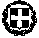 ΕΛΛΗΝΙΚΗ ΔΗΜΟΚΡΑΤΙΑΥΠΟΥΡΓΕΙΟ ΠΑΙΔΕΙΑΣ, EΡΕΥΝΑΣ  ΚΑΙ ΘΡΗΣΚΕΥΜΑΤΩΝΠΕΡ/ΚΗ ΔΝΣΗ Π. & Δ. ΕΚΠ/ΣΗΣΚΕΝΤΡΙΚΗΣ ΜΑΚΕΔΟΝΙΑΣΔΙΕΥΘΥΝΣΗ ΔΕΥΤΕΡΟΒΑΘΜΙΑΣ  EΚΠΑΙΔΕΥΣΗΣΔΥΤΙΚΗΣ ΘΕΣΣΑΛΟΝΙΚΗΣ3ο ΓΥΜΝΑΣΙΟ ΝΕΑΠΟΛΗΣ ΘΕΣΣΑΛΟΝΙΚΗΣΤαχ.Δ/νση:     Στρατόπεδο Στρεμπενιώτη,ΝεάποληΤαχ. Κώδ.:      56700Τηλέφωνο:      2310 614082Fax:               2310 614082e-mail :          mail@3gym-neapol.thess.sch.grΠληροφορίες: Κατσιμαλής Μιχαήλ     Θεσσαλονίκη  26-1-2018      Αριθμ. Πρωτ.:        ΠΡΟΣ:  Διεύθυνση Β/θμιας        Εκπαίδευσης Δ. Θεσ/νίκης               (για ανάρτηση στο Διαδίκτυο).   